Attention Female Engineers:Lunch  Study  BreakCome join your fellow engineers for some food and fun.Free Lunch (Not Pizza) 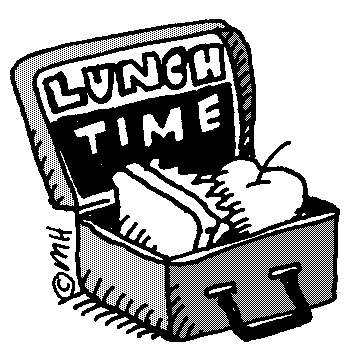 May 3, 20111:10-1:50Duck 351Come out and enjoy good food, games and conversation.All are welcome!Sponsored by: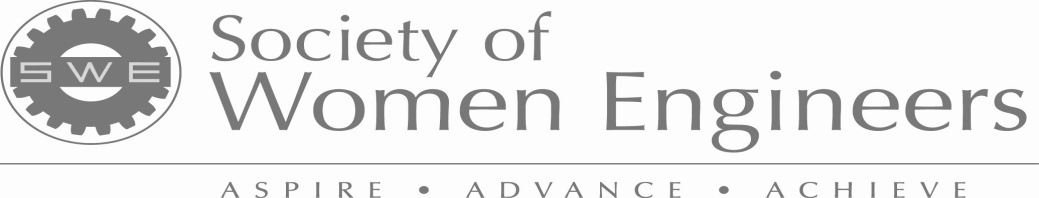 